Примечание: к данной заявке приложить DVD, содержащее  видеозапись  и фотографии спектакля, а также предоставить в электронном виде театральную программку и афишу спектакля, справку о театре.                                                                                                                                       Руководитель театра:     _________________________                                                                         М.П.Прием заявок до 1 февраля 2018г.Адрес дирекции: 163000, г. Архангельск, Петровский парк, 1ГБУК АО «Архангельский театр драмы им. М.В.ЛомоносоваТел / факс. 8182 41-20-73,  8 911 570-9737 Координатор — Слободенюк Виктория Васильевнаe-mail: arhteatrdrama@yandex.ru,    http://arhdrama.ru  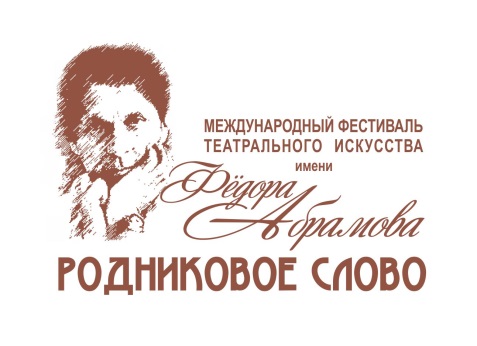 Заявка на участиев  VI Международном  театральномфестивале  имени Федора Абрамова«Родниковое слово»с 7 по 13 мая 2018 годаТеатр (полное наименование).Координаты(адрес, телефон, fax, e-mail)ДиректорГлавный режиссёрКонтактное лицоНазвание спектакля,жанрНазвание и автор произведенияБольшая или малая сценаПостановочная группа:Режиссер-постановщик: Художник-постановщик: Дата премьеры спектакля: Продолжительность спектакля: Краткое содержание спектакля (до 10 строк)3-5 фотографий спектакляТехнические деталиПРЕДПОЧТИТЕЛЬНАЯ ДАТА ПОКАЗА ВАШЕГО СПЕКТАКЛЯ (дирекция фестиваля по возможности учтет Ваши пожелания)ПРЕДПОЧТИТЕЛЬНАЯ ДАТА ПОКАЗА ВАШЕГО СПЕКТАКЛЯ (дирекция фестиваля по возможности учтет Ваши пожелания)Особые требования к сценеТребования по светуТребования по звукуМинимальное время, необходимое на монтировку декораций, установку света, репетицию перед спектаклем, демонтаж(подробно расписать)Другие деталиИНФОРМАЦИЯ О ГРУППЕИНФОРМАЦИЯ О ГРУППЕИНФОРМАЦИЯ О ГРУППЕИНФОРМАЦИЯ О ГРУППЕИНФОРМАЦИЯ О ГРУППЕИНФОРМАЦИЯ О ГРУППЕОбщее количество человек в группе:Представители дирекции(если есть):Артисты:  Помощник режиссера:Техники:  Шоферы (если есть):ТРАНСПОРТНЫЕ СРЕДСТВАТРАНСПОРТНЫЕ СРЕДСТВАТРАНСПОРТНЫЕ СРЕДСТВАсамолет (дата прибытия, рейс, аэропорт/город)самолет (дата прибытия, рейс, аэропорт/город)самолет (дата прибытия, рейс, аэропорт/город)Машина/автобус (гос.номер транспорта)Машина/автобус (гос.номер транспорта)Машина/автобус (гос.номер транспорта)Поезд (дата и время прибытия, № поезда)Поезд (дата и время прибытия, № поезда)Поезд (дата и время прибытия, № поезда)Декорации (если отправляются заранее грузовым транспортом и т.п.)Декорации (если отправляются заранее грузовым транспортом и т.п.)Декорации (если отправляются заранее грузовым транспортом и т.п.)